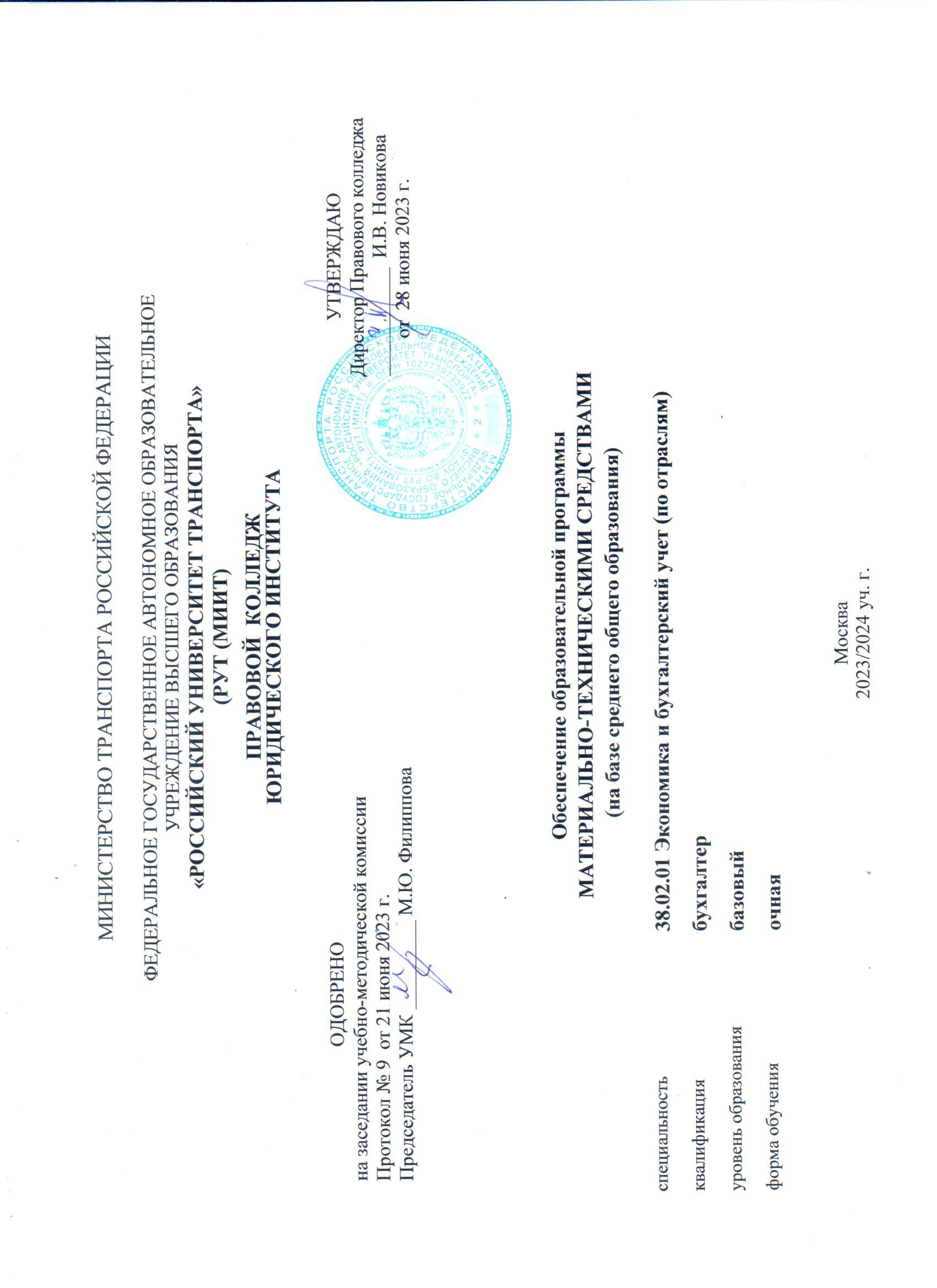 КодНаименование специальности, направления подготовкиНаименование дисциплины (модуля), практик в соответствии с учебным планомНаименование специальных помещений и помещений для самостоятельной работыОснащенность специальных помещений и помещений для самостоятельной работыПриспособленность помещений для использования инвалидами и лицами с ограниченными возможностями здоровья12345638.02.01Экономика и бухгалтерский учетОГСЭ.01 Основы философииКабинет  6302кабинет социально-экономических дисциплин,кабинет основ философии,кабинет истории127994, г. Москва, ул. Образцова д. 9, стр.9, учебный корпус 6Кабинет  6308Лаборатория информационных  технологий 127994, г. Москва, ул. Образцова д.9, стр. 9, учебный корпус 6Кабинет  6004Библиотека, читальный зал (специализированный кабинет), оборудованный компьютерами с выходом в сеть Интернет.127994, г. Москва, ул. Образцова д.9, стр. 9, учебный корпус 6Кабинет  6308Лаборатория информационных  технологий 127994, г. Москва, ул. Образцова д.9, стр. 9, учебный корпус 6Аудитория 6302кабинет социально-экономических дисциплин,кабинет основ философии,кабинет историиИнтерактивная кафедра:Персональный компьютер Intel G3250 ,4Гб ОЗУ, HDD 500ГбУсилитель звука UP 4121Проектор Casio XJ-A155Петличная радиосистема OPUS 150MKII;комплект мебели для обучающихся.Кабинет для занятий лекционного типаАудитория 6308 – Лаборатория информационных технологийКомпьютерный кабинет.Персональный компьютер (моноблок) Lenovo AIO 520-24IKU Intel core I5, 4Гб ОЗУ, HDD 1000Гб 27шт.Персональный компьютер Intel core I5,8Гб ОЗУ,Видео Nvidia GTS450, HDD 500ГбМонитор Samsung E2320Телевизор Samsung UE55комплект специализированной мебели для обучающихся и преподавателя. Компьютерный кабинет для проведения практических занятий, групповых и индивидуальных консультаций, текущего контроля и промежуточной аттестации.Аудитория 6004 – Библиотека, читальный зал (специализированный кабинет), оборудованный компьютерами с выходом в сеть Интернет.Персональный компьютер Intel core 2 duo, 2Гб ОЗУ, HDD 500Гб 9 шт.Монитор LG L1915S 19 Монитор Samsung E2320 8шт.Принтер HP 2055МФУ Ricoh MP2501lАудитория 6308 – Лаборатория информационных технологийКомпьютерный кабинет.Аудитория 6308 – Лаборатория информационных технологийКомпьютерный кабинет.Персональный компьютер (моноблок) Lenovo AIO 520-24IKU Intel core I5, 4Гб ОЗУ, HDD 1000Гб 27шт.Персональный компьютер Intel core I5,8Гб ОЗУ,Видео Nvidia GTS450, HDD 500ГбМонитор Samsung E2320Телевизор Samsung UE55комплект специализированной мебели для обучающихся и преподавателя. Кабинеты для самостоятельной работы.38.02.01Экономика и бухгалтерский учетОГСЭ.02 ИсторияКабинет  6302кабинет социально-экономических дисциплин,кабинет основ философии,кабинет истории127994, г. Москва, ул. Образцова д. 9, стр.9, учебный корпус 6Кабинет  6308Лаборатория информационных  технологий 127994, г. Москва, ул. Образцова д.9, стр. 9, учебный корпус 6Кабинет  6004Библиотека, читальный зал (специализированный кабинет), оборудованный компьютерами с выходом в сеть Интернет.127994, г. Москва, ул. Образцова д.9, стр. 9, учебный корпус 6Кабинет  6308Лаборатория информационных  технологий 127994, г. Москва, ул. Образцова д.9, стр. 9, учебный корпус 6Аудитория 6302кабинет социально-экономических дисциплин,кабинет основ философии,кабинет историиИнтерактивная кафедра:Персональный компьютер Intel G3250 ,4Гб ОЗУ, HDD 500ГбУсилитель звука UP 4121Проектор Casio XJ-A155Петличная радиосистема OPUS 150MKII;комплект мебели для обучающихся.Кабинет для занятий лекционного типаАудитория 6308 – Лаборатория информационных технологийКомпьютерный кабинет.Персональный компьютер (моноблок) Lenovo AIO 520-24IKU Intel core I5, 4Гб ОЗУ, HDD 1000Гб 27шт.Персональный компьютер Intel core I5,8Гб ОЗУ,Видео Nvidia GTS450, HDD 500ГбМонитор Samsung E2320Телевизор Samsung UE55комплект специализированной мебели для обучающихся и преподавателя. Компьютерный кабинет для проведения практических занятий, групповых и индивидуальных консультаций, текущего контроля и промежуточной аттестации.Аудитория 6004 – Библиотека, читальный зал (специализированный кабинет), оборудованный компьютерами с выходом в сеть Интернет.Персональный компьютер Intel core 2 duo, 2Гб ОЗУ, HDD 500Гб 9 шт.Монитор LG L1915S 19 Монитор Samsung E2320 8шт.Принтер HP 2055МФУ Ricoh MP2501lАудитория 6308 – Лаборатория информационных технологийКомпьютерный кабинет.Аудитория 6308 – Лаборатория информационных технологийКомпьютерный кабинет.Персональный компьютер (моноблок) Lenovo AIO 520-24IKU Intel core I5, 4Гб ОЗУ, HDD 1000Гб 27шт.Персональный компьютер Intel core I5,8Гб ОЗУ,Видео Nvidia GTS450, HDD 500ГбМонитор Samsung E2320Телевизор Samsung UE55комплект специализированной мебели для обучающихся и преподавателя. Кабинеты для самостоятельной работы.38.02.01Экономика и бухгалтерский учетОГСЭ.03 Иностранный язык в профессиональной деятельностиКабинет 6207кабинет иностранного языка,лингафонный кабинет127994, г. Москва, ул. Образцова д. 9, стр.9, учебный корпус 6Кабинет  6004Библиотека, читальный зал (специализированный кабинет), оборудованный компьютерами с выходом в сеть Интернет.127994, г. Москва, ул. Образцова д.9, стр. 9, учебный корпус 6Кабинет  6411Лаборатория информатики;Лаборатория информационных  технологий в профессиональной деятельности;Лаборатория технических средств обучения127994, г. Москва, ул. Образцова д.9, стр. 9, учебный корпус 6Аудитория 6207кабинет иностранного языка,лингафонный кабинетПерсональный компьютер Intel core I5,8Гб ОЗУ,Видео Radeon 6450, HDD 500Гб 19шт.Монитор Viewsonic VA2349SМонитор AOC 18шт.Телевизор Samsung  UE60E6101Кабинет для проведения для проведения практических занятий, групповых и индивидуальных консультаций, текущего контроля и промежуточной аттестации.Аудитория 6004 – Библиотека, читальный зал (специализированный кабинет), оборудованный компьютерами с выходом в сеть Интернет.Персональный компьютер Intel core 2 duo, 2Гб ОЗУ, HDD 500Гб 9 шт.Монитор LG L1915S 19 Монитор Samsung E2320 8шт.Принтер HP 2055МФУ Ricoh MP2501lАудитория 6411 – Лаборатория информатики;Лаборатория информационных  технологий в профессиональной деятельности;Лаборатория технических средств обученияКомпьютерный кабинет.Персональный компьютер Intel core I5,8Гб ОЗУ, Видео Nvidia GT520, HDD 500Гб 29шт.Монитор Samsung S23B300 29шт.Телевизор Samsung UE55d6100комплект специализированной мебели для обучающихся и преподавателя. Кабинеты для самостоятельной работы.38.02.01Экономика и бухгалтерский учетОГСЭ.04 Физическая культура / адаптивнаяКабинет  6311Стрелковый тир (электронный)127994, г. Москва, ул. Образцова д. 9, стр.9, учебный корпус 6Дом физической культуры;103055, г. Москва, ул. Новосущевская, д. 24, стр. 1Спортивный зал;103055, г. Москва, ул. Новосущевская, д. 24, стр. 2Открытый стадион широкого профиля с элементами полосы препятствий;107014, г.Москва, ул. Стромынка, д.4, соор.3.Кабинет  6004Библиотека, читальный зал (специализированный кабинет), оборудованный компьютерами с выходом в сеть Интернет.127994, г. Москва, ул. Образцова д.9, стр. 9, учебный корпус 6Кабинет  6411Лаборатория информатики;Лаборатория информационных  технологий в профессиональной деятельности;Лаборатория технических средств обучения127994, г. Москва, ул. Образцова д.9, стр. 9, учебный корпус 6Аудитория 6311 – Персональный компьютер Intel core I3;4Гб ОЗУ; HDD 500Гб; Видео Nvidia GTS450 2шт. 
Монитор Samsung E2320
Монитор Samsung S23b300Телевизор Samsung UE55d6100Принтер Canon LBP3000Кабинет для проведения занятий лекционного типа.Дом физической культуры – Спортивный комплекс:Зал спортивных игр.Легкоатлетический манеж (беговые дорожки, прыжковая яма, препятствия, оборудование для прыжков в высоту).Зал спортивных игр. Большой игровой зал (волейбол, баскетбол, мини-футбол) (ворота, мячи, сетки, кольца на щите баскетбольные, лавки гимнастические, мужской и женский тренажерный зал, зал тяжелой атлетики (гири, штанги, дополнительные веса, лавки спортивные), зал спортивной гимнастики (маты, брусья, бревно), бассейн, зал бокса (ринг, груши);Зал спортивных игр предназначендля проведения практических занятий.Открытый стадион широкого профиля(для проведения практических занятий;Летний стадион Олимпийского центра им. Братьев Знаменских).Аудитория 6004 – библиотека, читальный зал (специализированный кабинет), оборудованный компьютерами с выходом в сеть Интернет.Персональный компьютер Intel core 2 duo, 2Гб ОЗУ, HDD 500Гб 9 шт.Монитор LG L1915S 19 Монитор Samsung E2320 8шт.Принтер HP 2055МФУ Ricoh MP2501lАудитория 6411 – Лаборатория информатики;Лаборатория информационных  технологий в профессиональной деятельности;Лаборатория технических средств обучениякомпьютерный кабинет.Персональный компьютер Intel core I5,8Гб ОЗУ, Видео Nvidia GT520, HDD 500Гб 29шт.Монитор Samsung S23B300 29шт.Телевизор Samsung UE55d6100;комплект специализированной мебели для обучающихся и преподавателя. Кабинеты  для самостоятельной работы.38.02.01Экономика и бухгалтерский учетОГСЭ.05 Психология общенияКабинет 8306127994, г. Москва, ул. Образцова д.9, стр. 2, учебный корпус 8Кабинет  6411Лаборатория информатики;Лаборатория информационных  технологий в профессиональной деятельности;Лаборатория технических средств обучения127994, г. Москва, ул. Образцова д.9, стр. 9, учебный корпус 6Кабинет  6004Библиотека, читальный зал (специализированный кабинет), оборудованный компьютерами с выходом в сеть Интернет.127994, г. Москва, ул. Образцова д.9, стр. 9, учебный корпус 6Кабинет  6411Лаборатория информатики;Лаборатория информационных  технологий в профессиональной деятельности;Лаборатория технических средств обучения127994, г. Москва, ул. Образцова д.9, стр. 9, учебный корпус 6Аудитория 8306Мультимедийное оборудование, персональный компьютер, проектор, ноутбук HPCompaq 6720S, Intel core 2duo T7250 2ядра 2.0 Ггц, Телевизор 1 шт.комплект мебели для обучающихся.Кабинет для проведения занятий лекционного типа.Аудитория 6411 – Лаборатория информатики;Лаборатория информационных  технологий в профессиональной деятельности;Лаборатория технических средств обученияКомпьютерный кабинет.Персональный компьютер Intel core I5,8Гб ОЗУ, Видео Nvidia GT520, HDD 500Гб 29шт.Монитор Samsung S23B300 29шт.Телевизор Samsung UE55d6100комплект специализированной мебели для обучающихся и преподавателя. Компьютерный кабинет для проведения практических занятий, групповых и индивидуальных консультаций, текущего контроля и промежуточной аттестации.Аудитория 6004 – Библиотека, читальный зал (специализированный кабинет), оборудованный компьютерами с выходом в сеть Интернет.Персональный компьютер Intel core 2 duo, 2Гб ОЗУ, HDD 500Гб 9 шт.Монитор LG L1915S 19 Монитор Samsung E2320 8шт.Принтер HP 2055МФУ Ricoh MP2501lАудитория 6411 – Лаборатория информатики;Лаборатория информационных  технологий в профессиональной деятельности;Лаборатория технических средств обученияКомпьютерный кабинет.Персональный компьютер Intel core I5,8Гб ОЗУ, Видео Nvidia GT520, HDD 500Гб 29шт.Монитор Samsung S23B300 29шт.Телевизор Samsung UE55d6100комплект специализированной мебели для обучающихся и преподавателя. Кабинеты для самостоятельной работы.38.02.01Экономика и бухгалтерский учетОГСЭ.06 Русский язык и культура речи: практика устной и письменной коммуникацииКабинет 8515127994, г. Москва, ул. Образцова д.9, стр. 2, учебный корпус 8Кабинет  6411Лаборатория информатики;Лаборатория информационных  технологий в профессиональной деятельности;Лаборатория технических средств обучения127994, г. Москва, ул. Образцова д.9, стр. 9, учебный корпус 6Кабинет  6004Библиотека, читальный зал (специализированный кабинет), оборудованный компьютерами с выходом в сеть Интернет.127994, г. Москва, ул. Образцова д.9, стр. 9, учебный корпус 6Кабинет  6411Лаборатория информатики;Лаборатория информационных  технологий в профессиональной деятельности;Лаборатория технических средств обучения127994, г. Москва, ул. Образцова д.9, стр. 9, учебный корпус 6Аудитория 8515Мультимедийное оборудование: персональный компьютер, проектор, ноутбук HPCompaq 6720S, Intel core 2duo T7250 2ядра 2.0 Ггц, экран 15” 1280x800,  оперативная память 3 Гб, HDD 160Гб, Видеокарта IntelMobile 965,VGA, DVD-RW, сетевая карта 100мб/с, Wi-fi, USB 2.0-3 порта, Выход аудио/микрофон, Картридер SDXC, Windows 7 ProfessionalТелевизор 1 шт.комплект мебели для обучающихся.Кабинет для занятий лекционного типа.Аудитория 6411 – Лаборатория информатики;Лаборатория информационных  технологий в профессиональной деятельности;Лаборатория технических средств обученияКомпьютерный кабинет.Персональный компьютер Intel core I5,8Гб ОЗУ, Видео Nvidia GT520, HDD 500Гб 29шт.Монитор Samsung S23B300 29шт.Телевизор Samsung UE55d6100комплект специализированной мебели для обучающихся и преподавателя. Компьютерный кабинет для проведения практических занятий, групповых и индивидуальных консультаций, текущего контроля и промежуточной аттестации.Аудитория 6004 – Библиотека, читальный зал (специализированный кабинет), оборудованный компьютерами с выходом в сеть Интернет.Персональный компьютер Intel core 2 duo, 2Гб ОЗУ, HDD 500Гб 9 шт.Монитор LG L1915S 19 Монитор Samsung E2320 8шт.Принтер HP 2055МФУ Ricoh MP2501lАудитория 6411 – Лаборатория информатики;Лаборатория информационных  технологий в профессиональной деятельности;Лаборатория технических средств обученияКомпьютерный кабинет.Персональный компьютер Intel core I5,8Гб ОЗУ, Видео Nvidia GT520, HDD 500Гб 29шт.Монитор Samsung S23B300 29шт.Телевизор Samsung UE55d6100комплект специализированной мебели для обучающихся и преподавателя. Кабинеты для самостоятельной работы.38.02.01Экономика и бухгалтерский учетОГСЭ.07 КультурологияКабинет 6405кабинет гуманитарных и социально-экономических дисциплин127994, г. Москва, ул. Образцова д. 9, стр.9, учебный корпус 6Кабинет  6308Лаборатория информационных  технологий 127994, г. Москва, ул. Образцова д.9, стр. 9, учебный корпус 6Кабинет  6004Библиотека, читальный зал (специализированный кабинет), оборудованный компьютерами с выходом в сеть Интернет.127994, г. Москва, ул. Образцова д.9, стр. 9, учебный корпус 6Кабинет  6308Лаборатория информационных  технологий 127994, г. Москва, ул. Образцова д.9, стр. 9, учебный корпус 6Аудитория 6405кабинет гуманитарных и социально-экономических дисциплинИнтерактивная трибуна AHA ELF 72DGПроектор Casio XJ-257Телевизор NEC LCD 42 2шт.комплект мебели для обучающихся и преподавателякабинет для проведения занятий лекционного типа.Аудитория 6308 – Лаборатория информационных технологийКомпьютерный кабинет.Персональный компьютер (моноблок) Lenovo AIO 520-24IKU Intel core I5, 4Гб ОЗУ, HDD 1000Гб 27шт.Персональный компьютер Intel core I5,8Гб ОЗУ,Видео Nvidia GTS450, HDD 500ГбМонитор Samsung E2320Телевизор Samsung UE55комплект специализированной мебели для обучающихся и преподавателя. Компьютерный кабинет для проведения практических занятий, групповых и индивидуальных консультаций, текущего контроля и промежуточной аттестации.Аудитория 6004 – Библиотека, читальный зал (специализированный кабинет), оборудованный компьютерами с выходом в сеть Интернет.Персональный компьютер Intel core 2 duo, 2Гб ОЗУ, HDD 500Гб 9 шт.Монитор LG L1915S 19 Монитор Samsung E2320 8шт.Принтер HP 2055МФУ Ricoh MP2501lАудитория 6308 – Лаборатория информационных технологийКомпьютерный кабинет.Аудитория 6308 – Лаборатория информационных технологийКомпьютерный кабинет.Персональный компьютер (моноблок) Lenovo AIO 520-24IKU Intel core I5, 4Гб ОЗУ, HDD 1000Гб 27шт.Персональный компьютер Intel core I5,8Гб ОЗУ,Видео Nvidia GTS450, HDD 500ГбМонитор Samsung E2320Телевизор Samsung UE55комплект специализированной мебели для обучающихся и преподавателя. Кабинеты для самостоятельной работы.38.02.01Экономика и бухгалтерский учетЕН.01 МатематикаКабинет 6506кабинет математики,кабинет статистики127994, г. Москва, ул. Образцова д. 9, стр.9, учебный корпус 6Кабинет  6411Лаборатория информатики;Лаборатория информационных  технологий в профессиональной деятельности;Лаборатория технических средств обучения127994, г. Москва, ул. Образцова д.9, стр. 9, учебный корпус 6Кабинет  6004Библиотека, читальный зал (специализированный кабинет), оборудованный компьютерами с выходом в сеть Интернет.127994, г. Москва, ул. Образцова д.9, стр. 9, учебный корпус 6Кабинет  6411Лаборатория информатики;Лаборатория информационных  технологий в профессиональной деятельности;Лаборатория технических средств обучения127994, г. Москва, ул. Образцова д.9, стр. 9, учебный корпус 6Аудитория 6506 кабинет математики,кабинет статистикиИнтерактивная панель Prestigio Multiboard 70;комплект мебели для обучающихся.Кабинет для занятий лекционного типа.Аудитория 6411 – Лаборатория информатики;Лаборатория информационных  технологий в профессиональной деятельности;Лаборатория технических средств обученияКомпьютерный кабинет.Персональный компьютер Intel core I5,8Гб ОЗУ, Видео Nvidia GT520, HDD 500Гб 29шт.Монитор Samsung S23B300 29шт.Телевизор Samsung UE55d6100комплект специализированной мебели для обучающихся и преподавателя. Компьютерный кабинет для проведения практических занятий, групповых и индивидуальных консультаций, текущего контроля и промежуточной аттестации.Аудитория 6004 – Библиотека, читальный зал (специализированный кабинет), оборудованный компьютерами с выходом в сеть Интернет.Персональный компьютер Intel core 2 duo, 2Гб ОЗУ, HDD 500Гб 9 шт.Монитор LG L1915S 19 Монитор Samsung E2320 8шт.Принтер HP 2055МФУ Ricoh MP2501lАудитория 6411 – Лаборатория информатики;Лаборатория информационных  технологий в профессиональной деятельности;Лаборатория технических средств обученияКомпьютерный кабинет.Персональный компьютер Intel core I5,8Гб ОЗУ, Видео Nvidia GT520, HDD 500Гб 29шт.Монитор Samsung S23B300 29шт.Телевизор Samsung UE55d6100комплект специализированной мебели для обучающихся и преподавателя. Кабинеты для самостоятельной работы.38.02.01Экономика и бухгалтерский учетЕН.02 Информационные технологии в профессиональной деятельности / адаптивнаяКабинет  6411Лаборатория информатики;Лаборатория информационных  технологий в профессиональной деятельности;Лаборатория технических средств обучения127994, г. Москва, ул. Образцова д.9, стр. 9, учебный корпус 6Кабинет  6004Библиотека, читальный зал (специализированный кабинет), оборудованный компьютерами с выходом в сеть Интернет.127994, г. Москва, ул. Образцова д.9, стр. 9, учебный корпус 6Кабинет  6411Лаборатория информатики;Лаборатория информационных  технологий в профессиональной деятельности;Лаборатория технических средств обучения127994, г. Москва, ул. Образцова д.9, стр. 9, учебный корпус 6Аудитория 6411 – Лаборатория информатики;Лаборатория информационных  технологий в профессиональной деятельности;Лаборатория технических средств обученияКомпьютерный кабинет.Персональный компьютер Intel core I5,8Гб ОЗУ, Видео Nvidia GT520, HDD 500Гб 29шт.Монитор Samsung S23B300 29шт.Телевизор Samsung UE55d6100комплект специализированной мебели для обучающихся и преподавателя. Компьютерный кабинет для проведения практических занятий, групповых и индивидуальных консультаций, текущего контроля и промежуточной аттестации.Аудитория 6004 – Библиотека, читальный зал (специализированный кабинет), оборудованный компьютерами с выходом в сеть Интернет.Персональный компьютер Intel core 2 duo, 2Гб ОЗУ, HDD 500Гб 9 шт.Монитор LG L1915S 19 Монитор Samsung E2320 8шт.Принтер HP 2055МФУ Ricoh MP2501lАудитория 6411 – Лаборатория информатики;Лаборатория информационных  технологий в профессиональной деятельности;Лаборатория технических средств обученияКомпьютерный кабинет.Персональный компьютер Intel core I5,8Гб ОЗУ, Видео Nvidia GT520, HDD 500Гб 29шт.Монитор Samsung S23B300 29шт.Телевизор Samsung UE55d6100комплект специализированной мебели для обучающихся и преподавателя. Кабинеты для самостоятельной работы.38.02.01Экономика и бухгалтерский учетОП.01 Экономика организацииКабинет 6310кабинет менеджмента;кабинет экономики организации;кабинет маркетинга;кабинет финансов, денежного обращения и кредита127994, г. Москва, ул. Образцова,д. 9, стр.9, учебный корпус 6Кабинет  6411Лаборатория информатики;Лаборатория информационных  технологий в профессиональной деятельности;Лаборатория технических средств обучения127994, г. Москва, ул. Образцова д.9, стр. 9, учебный корпус 6Кабинет  6004Библиотека, читальный зал (специализированный кабинет), оборудованный компьютерами с выходом в сеть Интернет.127994, г. Москва, ул. Образцова д.9, стр. 9, учебный корпус 6Кабинет  6411Лаборатория информатики;Лаборатория информационных  технологий в профессиональной деятельности;Лаборатория технических средств обучения127994, г. Москва, ул. Образцова д.9, стр. 9, учебный корпус 6Аудитория 6310 –кабинет менеджмента;кабинет экономики организации;кабинет маркетинга;кабинет финансов, денежного обращения и кредитаПерсональный компьютер Intel core I3,4Гб ОЗУ,Видео Nvidia GT520, HDD 500ГбМонитор LG 22MP57HQ-PПроектор Casio XJ-A257Микрофон на гусиной шее Arthur fortyкомплект мебели для обучающихся.Кабинет для проведения занятий лекционного типа.Аудитория 6411 – Лаборатория информатики;Лаборатория информационных  технологий в профессиональной деятельности;Лаборатория технических средств обученияКомпьютерный кабинет.Персональный компьютер Intel core I5,8Гб ОЗУ, Видео Nvidia GT520, HDD 500Гб 29шт.Монитор Samsung S23B300 29шт.Телевизор Samsung UE55d6100комплект специализированной мебели для обучающихся и преподавателя. Компьютерный кабинет для проведения практических занятий, групповых и индивидуальных консультаций, текущего контроля и промежуточной аттестации.Аудитория 6004 – Библиотека, читальный зал (специализированный кабинет), оборудованный компьютерами с выходом в сеть Интернет.Персональный компьютер Intel core 2 duo, 2Гб ОЗУ, HDD 500Гб 9 шт.Монитор LG L1915S 19 Монитор Samsung E2320 8шт.Принтер HP 2055МФУ Ricoh MP2501lАудитория 6411 – Лаборатория информатики;Лаборатория информационных  технологий в профессиональной деятельности;Лаборатория технических средств обученияКомпьютерный кабинет.Персональный компьютер Intel core I5,8Гб ОЗУ, Видео Nvidia GT520, HDD 500Гб 29шт.Монитор Samsung S23B300 29шт.Телевизор Samsung UE55d6100комплект специализированной мебели для обучающихся и преподавателя. Кабинеты для самостоятельной работы.38.02.01Экономика и бухгалтерский учетОП.02 Финансы, денежное обращение и кредитКабинет 6310кабинет менеджмента;кабинет экономики организации;кабинет маркетинга;кабинет финансов, денежного обращения и кредита127994, г. Москва, ул. Образцова,д. 9, стр.9, учебный корпус 6Кабинет  6411Лаборатория информатики;Лаборатория информационных  технологий в профессиональной деятельности;Лаборатория технических средств обучения127994, г. Москва, ул. Образцова д.9, стр. 9, учебный корпус 6Кабинет  6004Библиотека, читальный зал (специализированный кабинет), оборудованный компьютерами с выходом в сеть Интернет.127994, г. Москва, ул. Образцова д.9, стр. 9, учебный корпус 6Кабинет  6411Лаборатория информатики;Лаборатория информационных  технологий в профессиональной деятельности;Лаборатория технических средств обучения127994, г. Москва, ул. Образцова д.9, стр. 9, учебный корпус 6Аудитория 6310 –кабинет менеджмента;кабинет экономики организации;кабинет маркетинга;кабинет финансов, денежного обращения и кредитаПерсональный компьютер Intel core I3,4Гб ОЗУ,Видео Nvidia GT520, HDD 500ГбМонитор LG 22MP57HQ-PПроектор Casio XJ-A257Микрофон на гусиной шее Arthur fortyкомплект мебели для обучающихся.Кабинет для проведения занятий лекционного типа.Аудитория 6411 – Лаборатория информатики;Лаборатория информационных  технологий в профессиональной деятельности;Лаборатория технических средств обученияКомпьютерный кабинет.Персональный компьютер Intel core I5,8Гб ОЗУ, Видео Nvidia GT520, HDD 500Гб 29шт.Монитор Samsung S23B300 29шт.Телевизор Samsung UE55d6100комплект специализированной мебели для обучающихся и преподавателя. Компьютерный кабинет для проведения практических занятий, групповых и индивидуальных консультаций, текущего контроля и промежуточной аттестации.Аудитория 6004 – Библиотека, читальный зал (специализированный кабинет), оборудованный компьютерами с выходом в сеть Интернет.Персональный компьютер Intel core 2 duo, 2Гб ОЗУ, HDD 500Гб 9 шт.Монитор LG L1915S 19 Монитор Samsung E2320 8шт.Принтер HP 2055МФУ Ricoh MP2501lАудитория 6411 – Лаборатория информатики;Лаборатория информационных  технологий в профессиональной деятельности;Лаборатория технических средств обученияКомпьютерный кабинет.Персональный компьютер Intel core I5,8Гб ОЗУ, Видео Nvidia GT520, HDD 500Гб 29шт.Монитор Samsung S23B300 29шт.Телевизор Samsung UE55d6100комплект специализированной мебели для обучающихся и преподавателя. Кабинеты для самостоятельной работы.38.02.01Экономика и бухгалтерский учетОП.03 Налоги и налогообложениеКабинет 6510кабинет налогов и налогообложения,кабинет анализа финансово-хозяйственной деятельности,кабинет бухгалтерского учета и аудита в страховых организациях127994, г. Москва, ул. Образцова д. 9, стр.9, учебный корпус 6Кабинет 6105кабинет информатики (компьютерный класс)лаборатория учебной бухгалтерии127994, г. Москва, ул. Образцова д. 9, стр.9, учебный корпус 6Кабинет  6004Библиотека, читальный зал (специализированный кабинет), оборудованный компьютерами с выходом в сеть Интернет.127994, г. Москва, ул. Образцова д.9, стр. 9, учебный корпус 6Кабинет 6105кабинет информатики (компьютерный класс)лаборатория учебной бухгалтерии127994, г. Москва, ул. Образцова д. 9, стр.9, учебный корпус 6Аудитория 6510 -кабинет налогов и налогообложения,кабинет анализа финансово-хозяйственной деятельности,кабинет бухгалтерского учета и аудита в страховых организацияхИнтерактивная панель Prestigio Multiboard 70комплект мебели для обучающихся.Кабинет для проведения занятий лекционного типа.Аудитория 6105 – кабинет информатики (компьютерный класс)лаборатория учебной бухгалтерии,Компьютерный кабинет.Моноблок Lenovo AIO 520 Intel core I5, 8Гб ОЗУ, HDD 1000Гб 24шт.Персональный компьютер Intel core I3, 8Гб ОЗУ, HDD 1000ГбМонитор Samsung S23B300Интерактивная панель Prestigio multiboard 70комплект специализированной мебели для обучающихся и преподавателя. Компьютерный кабинет для проведения практических занятий, групповых и индивидуальных консультаций, текущего контроля и промежуточной аттестации.Аудитория 6004 – Библиотека, читальный зал (специализированный кабинет), оборудованный компьютерами с выходом в сеть Интернет.Персональный компьютер Intel core 2 duo, 2Гб ОЗУ, HDD 500Гб 9 шт.Монитор LG L1915S 19 Монитор Samsung E2320 8шт.Принтер HP 2055МФУ Ricoh MP2501lАудитория 6105 – кабинет информатики (компьютерный класс)лаборатория учебной бухгалтерии,Моноблок Lenovo AIO 520 Intel core I5, 8Гб ОЗУ, HDD 1000Гб 24шт.Персональный компьютер Intel core I3, 8Гб ОЗУ, HDD 1000ГбМонитор Samsung S23B300Интерактивная панель Prestigio multiboard 70комплект специализированной мебели для обучающихся и преподавателя. Компьютерный кабинет комплект специализированной мебели для обучающихся и преподавателя. Кабинеты для самостоятельной работы.38.02.01Экономика и бухгалтерский учетОП.04 Основы бухгалтерского учетаКабинет 6510кабинет налогов и налогообложения,кабинет анализа финансово-хозяйственной деятельности,кабинет бухгалтерского учета и аудита в страховых организациях127994, г. Москва, ул. Образцова д. 9, стр.9, учебный корпус 6Кабинет 6105кабинет информатики (компьютерный класс)лаборатория учебной бухгалтерии127994, г. Москва, ул. Образцова д. 9, стр.9, учебный корпус 6Кабинет  6004Библиотека, читальный зал (специализированный кабинет), оборудованный компьютерами с выходом в сеть Интернет.127994, г. Москва, ул. Образцова д.9, стр. 9, учебный корпус 6Кабинет 6105кабинет информатики (компьютерный класс)лаборатория учебной бухгалтерии127994, г. Москва, ул. Образцова д. 9, стр.9, учебный корпус 6Аудитория 6510 -кабинет налогов и налогообложения,кабинет анализа финансово-хозяйственной деятельности,кабинет бухгалтерского учета и аудита в страховых организацияхИнтерактивная панель Prestigio Multiboard 70комплект мебели для обучающихся.Кабинет для проведения занятий лекционного типа.Аудитория 6105 – кабинет информатики (компьютерный класс)лаборатория учебной бухгалтерии,Компьютерный кабинет.Моноблок Lenovo AIO 520 Intel core I5, 8Гб ОЗУ, HDD 1000Гб 24шт.Персональный компьютер Intel core I3, 8Гб ОЗУ, HDD 1000ГбМонитор Samsung S23B300Интерактивная панель Prestigio multiboard 70комплект специализированной мебели для обучающихся и преподавателя. Компьютерный кабинет для проведения практических занятий, групповых и индивидуальных консультаций, текущего контроля и промежуточной аттестации.Аудитория 6004 – Библиотека, читальный зал (специализированный кабинет), оборудованный компьютерами с выходом в сеть Интернет.Персональный компьютер Intel core 2 duo, 2Гб ОЗУ, HDD 500Гб 9 шт.Монитор LG L1915S 19 Монитор Samsung E2320 8шт.Принтер HP 2055МФУ Ricoh MP2501lАудитория 6105 – кабинет информатики (компьютерный класс)лаборатория учебной бухгалтерии,Моноблок Lenovo AIO 520 Intel core I5, 8Гб ОЗУ, HDD 1000Гб 24шт.Персональный компьютер Intel core I3, 8Гб ОЗУ, HDD 1000ГбМонитор Samsung S23B300Интерактивная панель Prestigio multiboard 70комплект специализированной мебели для обучающихся и преподавателя. Компьютерный кабинет комплект специализированной мебели для обучающихся и преподавателя. Кабинеты для самостоятельной работы.38.02.01Экономика и бухгалтерский учетОП.05 Аудит Кабинет 6510кабинет налогов и налогообложения,кабинет анализа финансово-хозяйственной деятельности,кабинет бухгалтерского учета и аудита в страховых организациях127994, г. Москва, ул. Образцова д. 9, стр.9, учебный корпус 6Кабинет 6105кабинет информатики (компьютерный класс)лаборатория учебной бухгалтерии127994, г. Москва, ул. Образцова д. 9, стр.9, учебный корпус 6Кабинет  6004Библиотека, читальный зал (специализированный кабинет), оборудованный компьютерами с выходом в сеть Интернет.127994, г. Москва, ул. Образцова д.9, стр. 9, учебный корпус 6Кабинет 6105кабинет информатики (компьютерный класс)лаборатория учебной бухгалтерии127994, г. Москва, ул. Образцова д. 9, стр.9, учебный корпус 6Аудитория 6510 -кабинет налогов и налогообложения,кабинет анализа финансово-хозяйственной деятельности,кабинет бухгалтерского учета и аудита в страховых организацияхИнтерактивная панель Prestigio Multiboard 70комплект мебели для обучающихся.Кабинет для проведения занятий лекционного типа.Аудитория 6105 – кабинет информатики (компьютерный класс)лаборатория учебной бухгалтерии,Компьютерный кабинет.Моноблок Lenovo AIO 520 Intel core I5, 8Гб ОЗУ, HDD 1000Гб 24шт.Персональный компьютер Intel core I3, 8Гб ОЗУ, HDD 1000ГбМонитор Samsung S23B300Интерактивная панель Prestigio multiboard 70комплект специализированной мебели для обучающихся и преподавателя. Компьютерный кабинет для проведения практических занятий, групповых и индивидуальных консультаций, текущего контроля и промежуточной аттестации.Аудитория 6004 – Библиотека, читальный зал (специализированный кабинет), оборудованный компьютерами с выходом в сеть Интернет.Персональный компьютер Intel core 2 duo, 2Гб ОЗУ, HDD 500Гб 9 шт.Монитор LG L1915S 19 Монитор Samsung E2320 8шт.Принтер HP 2055МФУ Ricoh MP2501lАудитория 6105 – кабинет информатики (компьютерный класс)лаборатория учебной бухгалтерии,Моноблок Lenovo AIO 520 Intel core I5, 8Гб ОЗУ, HDD 1000Гб 24шт.Персональный компьютер Intel core I3, 8Гб ОЗУ, HDD 1000ГбМонитор Samsung S23B300Интерактивная панель Prestigio multiboard 70комплект специализированной мебели для обучающихся и преподавателя. Компьютерный кабинет комплект специализированной мебели для обучающихся и преподавателя. Кабинеты для самостоятельной работы.38.02.01Экономика и бухгалтерский учетОП.06 Документационное обеспечение управленияКабинет 6106кабинет документационного обеспечения управления127994, г. Москва, ул. Образцова д. 9, стр.9, учебный корпус 6Кабинет 6106кабинет документационного обеспечения управления127994, г. Москва, ул. Образцова д. 9, стр.9, учебный корпус 6Кабинет  6004Библиотека, читальный зал (специализированный кабинет), оборудованный компьютерами с выходом в сеть Интернет.127994, г. Москва, ул. Образцова д.9, стр. 9, учебный корпус 6Кабинет 6106кабинет документационного обеспечения управления127994, г. Москва, ул. Образцова д. 9, стр.9, учебный корпус 6Аудитория 6106 - кабинет документационного обеспечения управленияМоноблок Lenovo AIO 300 Intel core I5,4Гб ОЗУ, HDD 1000Гб 27шт.Телевизор Samsung UE60ES6101комплект мебели для обучающихся и преподавателякабинет лекционного типа.Аудитория 6106 - кабинет документационного обеспечения управленияМоноблок Lenovo AIO 300 Intel core I5,4Гб ОЗУ, HDD 1000Гб 27шт.Телевизор Samsung UE60ES6101комплект мебели для обучающихся и преподавателяКомпьютерный кабинет для проведения практических занятий, групповых и индивидуальных консультаций, текущего контроля и промежуточной аттестации.Аудитория 6004 – Библиотека, читальный зал (специализированный кабинет), оборудованный компьютерами с выходом в сеть Интернет.Персональный компьютер Intel core 2 duo, 2Гб ОЗУ, HDD 500Гб 9 шт.Монитор LG L1915S 19 Монитор Samsung E2320 8шт.Принтер HP 2055МФУ Ricoh MP2501lАудитория 6106 - кабинет документационного обеспечения управленияМоноблок Lenovo AIO 300 Intel core I5,4Гб ОЗУ, HDD 1000Гб 27шт.Телевизор Samsung UE60ES6101комплект мебели для обучающихся и преподавателякомплект специализированной мебели для обучающихся и преподавателя. Кабинеты для самостоятельной работы.38.02.01Экономика и бухгалтерский учетОП.07 СтатистикаКабинет 6506кабинет математики,кабинет статистики127994, г. Москва, ул. Образцова д. 9, стр.9, учебный корпус 6Кабинет  6411Лаборатория информатики;Лаборатория информационных  технологий в профессиональной деятельности;Лаборатория технических средств обучения127994, г. Москва, ул. Образцова д.9, стр. 9, учебный корпус 6Кабинет  6004Библиотека, читальный зал (специализированный кабинет), оборудованный компьютерами с выходом в сеть Интернет.127994, г. Москва, ул. Образцова д.9, стр. 9, учебный корпус 6Кабинет  6411Лаборатория информатики;Лаборатория информационных  технологий в профессиональной деятельности;Лаборатория технических средств обучения127994, г. Москва, ул. Образцова д.9, стр. 9, учебный корпус 6Аудитория 6506 кабинет математики,кабинет статистикиИнтерактивная панель Prestigio Multiboard 70;комплект мебели для обучающихся.Кабинет для занятий лекционного типа.Аудитория 6411 – Лаборатория информатики;Лаборатория информационных  технологий в профессиональной деятельности;Лаборатория технических средств обученияКомпьютерный кабинет.Персональный компьютер Intel core I5,8Гб ОЗУ, Видео Nvidia GT520, HDD 500Гб 29шт.Монитор Samsung S23B300 29шт.Телевизор Samsung UE55d6100комплект специализированной мебели для обучающихся и преподавателя. Компьютерный кабинет для проведения практических занятий, групповых и индивидуальных консультаций, текущего контроля и промежуточной аттестации.Аудитория 6004 – Библиотека, читальный зал (специализированный кабинет), оборудованный компьютерами с выходом в сеть Интернет.Персональный компьютер Intel core 2 duo, 2Гб ОЗУ, HDD 500Гб 9 шт.Монитор LG L1915S 19 Монитор Samsung E2320 8шт.Принтер HP 2055МФУ Ricoh MP2501lАудитория 6411 – Лаборатория информатики;Лаборатория информационных  технологий в профессиональной деятельности;Лаборатория технических средств обученияКомпьютерный кабинет.Персональный компьютер Intel core I5,8Гб ОЗУ, Видео Nvidia GT520, HDD 500Гб 29шт.Монитор Samsung S23B300 29шт.Телевизор Samsung UE55d6100комплект специализированной мебели для обучающихся и преподавателя. Кабинеты для самостоятельной работы.38.02.01Экономика и бухгалтерский учетОП.08 Международные стандарты финансовой отчетности Кабинет 6510кабинет налогов и налогообложения,кабинет анализа финансово-хозяйственной деятельности,кабинет бухгалтерского учета и аудита в страховых организациях127994, г. Москва, ул. Образцова д. 9, стр.9, учебный корпус 6Кабинет 6105кабинет информатики (компьютерный класс)лаборатория учебной бухгалтерии127994, г. Москва, ул. Образцова д. 9, стр.9, учебный корпус 6Кабинет  6004Библиотека, читальный зал (специализированный кабинет), оборудованный компьютерами с выходом в сеть Интернет.127994, г. Москва, ул. Образцова д.9, стр. 9, учебный корпус 6Кабинет 6105кабинет информатики (компьютерный класс)лаборатория учебной бухгалтерии127994, г. Москва, ул. Образцова д. 9, стр.9, учебный корпус 6Аудитория 6510 -кабинет налогов и налогообложения,кабинет анализа финансово-хозяйственной деятельности,кабинет бухгалтерского учета и аудита в страховых организацияхИнтерактивная панель Prestigio Multiboard 70комплект мебели для обучающихся.Кабинет для проведения занятий лекционного типа.Аудитория 6105 – кабинет информатики (компьютерный класс)лаборатория учебной бухгалтерии,Компьютерный кабинет.Моноблок Lenovo AIO 520 Intel core I5, 8Гб ОЗУ, HDD 1000Гб 24шт.Персональный компьютер Intel core I3, 8Гб ОЗУ, HDD 1000ГбМонитор Samsung S23B300Интерактивная панель Prestigio multiboard 70комплект специализированной мебели для обучающихся и преподавателя. Компьютерный кабинет для проведения практических занятий, групповых и индивидуальных консультаций, текущего контроля и промежуточной аттестации.Аудитория 6004 – Библиотека, читальный зал (специализированный кабинет), оборудованный компьютерами с выходом в сеть Интернет.Персональный компьютер Intel core 2 duo, 2Гб ОЗУ, HDD 500Гб 9 шт.Монитор LG L1915S 19 Монитор Samsung E2320 8шт.Принтер HP 2055МФУ Ricoh MP2501lАудитория 6105 – кабинет информатики (компьютерный класс)лаборатория учебной бухгалтерии,Моноблок Lenovo AIO 520 Intel core I5, 8Гб ОЗУ, HDD 1000Гб 24шт.Персональный компьютер Intel core I3, 8Гб ОЗУ, HDD 1000ГбМонитор Samsung S23B300Интерактивная панель Prestigio multiboard 70комплект специализированной мебели для обучающихся и преподавателя. Компьютерный кабинет комплект специализированной мебели для обучающихся и преподавателя. Кабинеты для самостоятельной работы.38.02.01Экономика и бухгалтерский учетОП.09 Безопасность жизнедеятельностиКабинет  2404127994, г. Москва, ул. Новосущевская, д.22, стр.1, учебный корпус 2Кабинет  2409127994, г. Москва, ул. Новосущевская, д.22, стр.1, учебный корпус 2Кабинет  2410127994, г. Москва, ул. Новосущевская, д.22, стр.1, учебный корпус 2Кабинет  6004Библиотека, читальный зал (специализированный кабинет), оборудованный компьютерами с выходом в сеть Интернет.127994, г. Москва, ул. Образцова д.9, стр. 9, учебный корпус 6Аудитория 2404 – Меловая доска, Проектор Casio XJ-A141, Экран для проектора Draper Diplomat, Ноутбук ASUS K55A 90N89A614W6422RD13A; комплект мебели для обучающихся.Кабинет для проведения занятий лекционного типаАудитория 2409 -  Учебно-лабораторные стенды по курсу «БЖД»:- Учебный стенд лабораторной работы  БЖ-5 «СВЧ излучения»-Учебный стенд БЖ-3м «Защита от теплового излучения»-Учебный стенд БЖ-1 «Качество освещения»-Учебный стенд «освещение» НТЦ-17.5.1-Учебный стенд БЖ-4м « Защита от вибрации»- Стенд' Звукоизоляция и звукопоглощение'БЖ-2- Учебный стенд «Звукоизоляция и звукопоглощение» НТЦ-17.55.5- Аргус -07 Люксметр-пульсметр	- Аргус -12 Люксметр-яркомер-ИВТМ-7МК Измеритель температуры и относительной влажности- Testo-615 Термогигрометр- Testo-415 Термоанемометр- АПР-2(электронный)-ТКА 01/3(люксметр+УФ-ра диометр)-ТКА 04/3(люксметр+яркомер для дисплеев)- ИВА-6(термогигрометр)- Барометр- Робот тренажер «ГОША»Аудитория 2410 Учебно-лабораторные стенды по курсу «БЖД»:-Лабораторный стенд "Электробезопасность трехфазных сетей переменного тока" БЖ 06/1М-Лабораторный стенд"Защитное заземление и зануление" БЖ 06/2М-Лаб.стенд «Исследование при стекании тока в землю»-Лаб.Стенд«Исследование сопротивление тела человека»комплект мебели для обучающихся.Кабинеты для проведения практических занятий, групповых и индивидуальных консультаций, текущего контроля и промежуточной аттестации.Аудитория 6004 – Библиотека, читальный зал (специализированный кабинет), оборудованный компьютерами с выходом в сеть Интернет.Персональный компьютер Intel core 2 duo, 2Гб ОЗУ, HDD 500Гб 9 шт.Монитор LG L1915S 19 Монитор Samsung E2320 8шт.Принтер HP 2055МФУ Ricoh MP2501lкомплект специализированной мебели для обучающихся и преподавателя.Кабинеты для самостоятельной работы.38.02.01Экономика и бухгалтерский учетОП.10 Основы экономической теорииКабинет 6310кабинет менеджмента;кабинет экономики организации;кабинет маркетинга;кабинет финансов, денежного обращения и кредита127994, г. Москва, ул. Образцова,д. 9, стр.9, учебный корпус 6Кабинет  6411Лаборатория информатики;Лаборатория информационных  технологий в профессиональной деятельности;Лаборатория технических средств обучения127994, г. Москва, ул. Образцова д.9, стр. 9, учебный корпус 6Кабинет  6004Библиотека, читальный зал (специализированный кабинет), оборудованный компьютерами с выходом в сеть Интернет.127994, г. Москва, ул. Образцова д.9, стр. 9, учебный корпус 6Кабинет  6411Лаборатория информатики;Лаборатория информационных  технологий в профессиональной деятельности;Лаборатория технических средств обучения127994, г. Москва, ул. Образцова д.9, стр. 9, учебный корпус 6Аудитория 6310 –кабинет менеджмента;кабинет экономики организации;кабинет маркетинга;кабинет финансов, денежного обращения и кредитаПерсональный компьютер Intel core I3,4Гб ОЗУ,Видео Nvidia GT520, HDD 500ГбМонитор LG 22MP57HQ-PПроектор Casio XJ-A257Микрофон на гусиной шее Arthur fortyкомплект мебели для обучающихся.Кабинет для проведения занятий лекционного типа.Аудитория 6411 – Лаборатория информатики;Лаборатория информационных  технологий в профессиональной деятельности;Лаборатория технических средств обученияКомпьютерный кабинет.Персональный компьютер Intel core I5,8Гб ОЗУ, Видео Nvidia GT520, HDD 500Гб 29шт.Монитор Samsung S23B300 29шт.Телевизор Samsung UE55d6100комплект специализированной мебели для обучающихся и преподавателя. Компьютерный кабинет для проведения практических занятий, групповых и индивидуальных консультаций, текущего контроля и промежуточной аттестации.Аудитория 6004 – Библиотека, читальный зал (специализированный кабинет), оборудованный компьютерами с выходом в сеть Интернет.Персональный компьютер Intel core 2 duo, 2Гб ОЗУ, HDD 500Гб 9 шт.Монитор LG L1915S 19 Монитор Samsung E2320 8шт.Принтер HP 2055МФУ Ricoh MP2501lАудитория 6411 – Лаборатория информатики;Лаборатория информационных  технологий в профессиональной деятельности;Лаборатория технических средств обученияКомпьютерный кабинет.Персональный компьютер Intel core I5,8Гб ОЗУ, Видео Nvidia GT520, HDD 500Гб 29шт.Монитор Samsung S23B300 29шт.Телевизор Samsung UE55d6100комплект специализированной мебели для обучающихся и преподавателя. Кабинеты для самостоятельной работы.38.02.01Экономика и бухгалтерский учетОП.11 МенеджментКабинет 6310кабинет менеджмента;кабинет экономики организации;кабинет маркетинга;кабинет финансов, денежного обращения и кредита127994, г. Москва, ул. Образцова,д. 9, стр.9, учебный корпус 6Кабинет  6411Лаборатория информатики;Лаборатория информационных  технологий в профессиональной деятельности;Лаборатория технических средств обучения127994, г. Москва, ул. Образцова д.9, стр. 9, учебный корпус 6Кабинет  6004Библиотека, читальный зал (специализированный кабинет), оборудованный компьютерами с выходом в сеть Интернет.127994, г. Москва, ул. Образцова д.9, стр. 9, учебный корпус 6Кабинет  6411Лаборатория информатики;Лаборатория информационных  технологий в профессиональной деятельности;Лаборатория технических средств обучения127994, г. Москва, ул. Образцова д.9, стр. 9, учебный корпус 6Аудитория 6310 –кабинет менеджмента;кабинет экономики организации;кабинет маркетинга;кабинет финансов, денежного обращения и кредитаПерсональный компьютер Intel core I3,4Гб ОЗУ,Видео Nvidia GT520, HDD 500ГбМонитор LG 22MP57HQ-PПроектор Casio XJ-A257Микрофон на гусиной шее Arthur fortyкомплект мебели для обучающихся.Кабинет для проведения занятий лекционного типа.Аудитория 6411 – Лаборатория информатики;Лаборатория информационных  технологий в профессиональной деятельности;Лаборатория технических средств обученияКомпьютерный кабинет.Персональный компьютер Intel core I5,8Гб ОЗУ, Видео Nvidia GT520, HDD 500Гб 29шт.Монитор Samsung S23B300 29шт.Телевизор Samsung UE55d6100комплект специализированной мебели для обучающихся и преподавателя. Компьютерный кабинет для проведения практических занятий, групповых и индивидуальных консультаций, текущего контроля и промежуточной аттестации.Аудитория 6004 – Библиотека, читальный зал (специализированный кабинет), оборудованный компьютерами с выходом в сеть Интернет.Персональный компьютер Intel core 2 duo, 2Гб ОЗУ, HDD 500Гб 9 шт.Монитор LG L1915S 19 Монитор Samsung E2320 8шт.Принтер HP 2055МФУ Ricoh MP2501lАудитория 6411 – Лаборатория информатики;Лаборатория информационных  технологий в профессиональной деятельности;Лаборатория технических средств обученияКомпьютерный кабинет.Персональный компьютер Intel core I5,8Гб ОЗУ, Видео Nvidia GT520, HDD 500Гб 29шт.Монитор Samsung S23B300 29шт.Телевизор Samsung UE55d6100комплект специализированной мебели для обучающихся и преподавателя. Кабинеты для самостоятельной работы.38.02.01Экономика и бухгалтерский учетОП.12 Планирование деятельности организации и оценка рисковКабинет 6510кабинет налогов и налогообложения,кабинет анализа финансово-хозяйственной деятельности,кабинет бухгалтерского учета и аудита в страховых организациях127994, г. Москва, ул. Образцова д. 9, стр.9, учебный корпус 6Кабинет 6105кабинет информатики (компьютерный класс)лаборатория учебной бухгалтерии127994, г. Москва, ул. Образцова д. 9, стр.9, учебный корпус 6Кабинет  6004Библиотека, читальный зал (специализированный кабинет), оборудованный компьютерами с выходом в сеть Интернет.127994, г. Москва, ул. Образцова д.9, стр. 9, учебный корпус 6Кабинет 6105кабинет информатики (компьютерный класс)лаборатория учебной бухгалтерии127994, г. Москва, ул. Образцова д. 9, стр.9, учебный корпус 6Аудитория 6510 -кабинет налогов и налогообложения,кабинет анализа финансово-хозяйственной деятельности,кабинет бухгалтерского учета и аудита в страховых организацияхИнтерактивная панель Prestigio Multiboard 70комплект мебели для обучающихся.Кабинет для проведения занятий лекционного типа.Аудитория 6105 – кабинет информатики (компьютерный класс)лаборатория учебной бухгалтерии,Компьютерный кабинет.Моноблок Lenovo AIO 520 Intel core I5, 8Гб ОЗУ, HDD 1000Гб 24шт.Персональный компьютер Intel core I3, 8Гб ОЗУ, HDD 1000ГбМонитор Samsung S23B300Интерактивная панель Prestigio multiboard 70комплект специализированной мебели для обучающихся и преподавателя. Компьютерный кабинет для проведения практических занятий, групповых и индивидуальных консультаций, текущего контроля и промежуточной аттестации.Аудитория 6004 – Библиотека, читальный зал (специализированный кабинет), оборудованный компьютерами с выходом в сеть Интернет.Персональный компьютер Intel core 2 duo, 2Гб ОЗУ, HDD 500Гб 9 шт.Монитор LG L1915S 19 Монитор Samsung E2320 8шт.Принтер HP 2055МФУ Ricoh MP2501lАудитория 6105 – кабинет информатики (компьютерный класс)лаборатория учебной бухгалтерии,Моноблок Lenovo AIO 520 Intel core I5, 8Гб ОЗУ, HDD 1000Гб 24шт.Персональный компьютер Intel core I3, 8Гб ОЗУ, HDD 1000ГбМонитор Samsung S23B300Интерактивная панель Prestigio multiboard 70комплект специализированной мебели для обучающихся и преподавателя. Компьютерный кабинет комплект специализированной мебели для обучающихся и преподавателя. Кабинеты для самостоятельной работы.38.02.01Экономика и бухгалтерский учетОП.13 Организация внутреннего контроля на предприятииКабинет 6510кабинет налогов и налогообложения,кабинет анализа финансово-хозяйственной деятельности,кабинет бухгалтерского учета и аудита в страховых организациях127994, г. Москва, ул. Образцова д. 9, стр.9, учебный корпус 6Кабинет 6105кабинет информатики (компьютерный класс)лаборатория учебной бухгалтерии127994, г. Москва, ул. Образцова д. 9, стр.9, учебный корпус 6Кабинет  6004Библиотека, читальный зал (специализированный кабинет), оборудованный компьютерами с выходом в сеть Интернет.127994, г. Москва, ул. Образцова д.9, стр. 9, учебный корпус 6Кабинет 6105кабинет информатики (компьютерный класс)лаборатория учебной бухгалтерии127994, г. Москва, ул. Образцова д. 9, стр.9, учебный корпус 6Аудитория 6510 -кабинет налогов и налогообложения,кабинет анализа финансово-хозяйственной деятельности,кабинет бухгалтерского учета и аудита в страховых организацияхИнтерактивная панель Prestigio Multiboard 70комплект мебели для обучающихся.Кабинет для проведения занятий лекционного типа.Аудитория 6105 – кабинет информатики (компьютерный класс)лаборатория учебной бухгалтерии,Компьютерный кабинет.Моноблок Lenovo AIO 520 Intel core I5, 8Гб ОЗУ, HDD 1000Гб 24шт.Персональный компьютер Intel core I3, 8Гб ОЗУ, HDD 1000ГбМонитор Samsung S23B300Интерактивная панель Prestigio multiboard 70комплект специализированной мебели для обучающихся и преподавателя. Компьютерный кабинет для проведения практических занятий, групповых и индивидуальных консультаций, текущего контроля и промежуточной аттестации.Аудитория 6004 – Библиотека, читальный зал (специализированный кабинет), оборудованный компьютерами с выходом в сеть Интернет.Персональный компьютер Intel core 2 duo, 2Гб ОЗУ, HDD 500Гб 9 шт.Монитор LG L1915S 19 Монитор Samsung E2320 8шт.Принтер HP 2055МФУ Ricoh MP2501lАудитория 6105 – кабинет информатики (компьютерный класс)лаборатория учебной бухгалтерии,Моноблок Lenovo AIO 520 Intel core I5, 8Гб ОЗУ, HDD 1000Гб 24шт.Персональный компьютер Intel core I3, 8Гб ОЗУ, HDD 1000ГбМонитор Samsung S23B300Интерактивная панель Prestigio multiboard 70комплект специализированной мебели для обучающихся и преподавателя. Компьютерный кабинет комплект специализированной мебели для обучающихся и преподавателя. Кабинеты для самостоятельной работы.38.02.01Экономика и бухгалтерский учетОП.14 Правовое обеспечение профессиональной деятельностиКабинет 6209кабинет правового обеспечения профессиональной деятельности127994, г. Москва, ул. Образцова д. 9, стр.9, учебный корпус 6Кабинет  6411Лаборатория информатики;Лаборатория информационных  технологий в профессиональной деятельности;Лаборатория технических средств обучения127994, г. Москва, ул. Образцова д.9, стр. 9, учебный корпус 6Кабинет  6004Библиотека, читальный зал (специализированный кабинет), оборудованный компьютерами с выходом в сеть Интернет.127994, г. Москва, ул. Образцова д.9, стр. 9, учебный корпус 6Кабинет  6411Лаборатория информатики;Лаборатория информационных  технологий в профессиональной деятельности;Лаборатория технических средств обучения127994, г. Москва, ул. Образцова д.9, стр. 9, учебный корпус 6Аудитория 6209 – кабинет правового обеспечения профессиональной деятельности,Персональный компьютер Intel core I3,4Гб ОЗУ,Видео Nvidia GTS450, HDD 500ГбМонитор Samsung E2320Телевизор Samsung UE65H6400комплект мебели для обучающихся.Кабинет для проведения занятий лекционного типа.Аудитория 6411 – Лаборатория информатики;Лаборатория информационных  технологий в профессиональной деятельности;Лаборатория технических средств обученияКомпьютерный кабинет.Персональный компьютер Intel core I5,8Гб ОЗУ, Видео Nvidia GT520, HDD 500Гб 29шт.Монитор Samsung S23B300 29шт.Телевизор Samsung UE55d6100комплект специализированной мебели для обучающихся и преподавателя. Компьютерный кабинет для проведения практических занятий, групповых и индивидуальных консультаций, текущего контроля и промежуточной аттестации.Аудитория 6004 – Библиотека, читальный зал (специализированный кабинет), оборудованный компьютерами с выходом в сеть Интернет.Персональный компьютер Intel core 2 duo, 2Гб ОЗУ, HDD 500Гб 9 шт.Монитор LG L1915S 19 Монитор Samsung E2320 8шт.Принтер HP 2055МФУ Ricoh MP2501lАудитория 6411 – Лаборатория информатики;Лаборатория информационных  технологий в профессиональной деятельности;Лаборатория технических средств обученияКомпьютерный кабинет.Персональный компьютер Intel core I5,8Гб ОЗУ, Видео Nvidia GT520, HDD 500Гб 29шт.Монитор Samsung S23B300 29шт.Телевизор Samsung UE55d6100комплект специализированной мебели для обучающихся и преподавателя. Кабинеты для самостоятельной работы.38.02.01Экономика и бухгалтерский учетОП.15 Анализ финансово-хозяйственной деятельностиКабинет 6510кабинет налогов и налогообложения,кабинет анализа финансово-хозяйственной деятельности,кабинет бухгалтерского учета и аудита в страховых организациях127994, г. Москва, ул. Образцова д. 9, стр.9, учебный корпус 6Кабинет 6105кабинет информатики (компьютерный класс)лаборатория учебной бухгалтерии127994, г. Москва, ул. Образцова д. 9, стр.9, учебный корпус 6Кабинет  6004Библиотека, читальный зал (специализированный кабинет), оборудованный компьютерами с выходом в сеть Интернет.127994, г. Москва, ул. Образцова д.9, стр. 9, учебный корпус 6Кабинет 6105кабинет информатики (компьютерный класс)лаборатория учебной бухгалтерии127994, г. Москва, ул. Образцова д. 9, стр.9, учебный корпус 6Аудитория 6510 -кабинет налогов и налогообложения,кабинет анализа финансово-хозяйственной деятельности,кабинет бухгалтерского учета и аудита в страховых организацияхИнтерактивная панель Prestigio Multiboard 70комплект мебели для обучающихся.Кабинет для проведения занятий лекционного типа.Аудитория 6105 – кабинет информатики (компьютерный класс)лаборатория учебной бухгалтерии,Компьютерный кабинет.Моноблок Lenovo AIO 520 Intel core I5, 8Гб ОЗУ, HDD 1000Гб 24шт.Персональный компьютер Intel core I3, 8Гб ОЗУ, HDD 1000ГбМонитор Samsung S23B300Интерактивная панель Prestigio multiboard 70комплект специализированной мебели для обучающихся и преподавателя. Компьютерный кабинет для проведения практических занятий, групповых и индивидуальных консультаций, текущего контроля и промежуточной аттестации.Аудитория 6004 – Библиотека, читальный зал (специализированный кабинет), оборудованный компьютерами с выходом в сеть Интернет.Персональный компьютер Intel core 2 duo, 2Гб ОЗУ, HDD 500Гб 9 шт.Монитор LG L1915S 19 Монитор Samsung E2320 8шт.Принтер HP 2055МФУ Ricoh MP2501lАудитория 6105 – кабинет информатики (компьютерный класс)лаборатория учебной бухгалтерии,Моноблок Lenovo AIO 520 Intel core I5, 8Гб ОЗУ, HDD 1000Гб 24шт.Персональный компьютер Intel core I3, 8Гб ОЗУ, HDD 1000ГбМонитор Samsung S23B300Интерактивная панель Prestigio multiboard 70комплект специализированной мебели для обучающихся и преподавателя. Компьютерный кабинет комплект специализированной мебели для обучающихся и преподавателя. Кабинеты для самостоятельной работы.38.02.01Экономика и бухгалтерский учетОП.16 Транспортное правоКабинет 6209кабинет правового обеспечения профессиональной деятельности127994, г. Москва, ул. Образцова д. 9, стр.9, учебный корпус 6Кабинет  6411Лаборатория информатики;Лаборатория информационных  технологий в профессиональной деятельности;Лаборатория технических средств обучения127994, г. Москва, ул. Образцова д.9, стр. 9, учебный корпус 6Кабинет  6004Библиотека, читальный зал (специализированный кабинет), оборудованный компьютерами с выходом в сеть Интернет.127994, г. Москва, ул. Образцова д.9, стр. 9, учебный корпус 6Кабинет  6411Лаборатория информатики;Лаборатория информационных  технологий в профессиональной деятельности;Лаборатория технических средств обучения127994, г. Москва, ул. Образцова д.9, стр. 9, учебный корпус 6Аудитория 6209 – кабинет правового обеспечения профессиональной деятельности,Персональный компьютер Intel core I3,4Гб ОЗУ,Видео Nvidia GTS450, HDD 500ГбМонитор Samsung E2320Телевизор Samsung UE65H6400комплект мебели для обучающихся.Кабинет для проведения занятий лекционного типа.Аудитория 6411 – Лаборатория информатики;Лаборатория информационных  технологий в профессиональной деятельности;Лаборатория технических средств обученияКомпьютерный кабинет.Персональный компьютер Intel core I5,8Гб ОЗУ, Видео Nvidia GT520, HDD 500Гб 29шт.Монитор Samsung S23B300 29шт.Телевизор Samsung UE55d6100комплект специализированной мебели для обучающихся и преподавателя. Компьютерный кабинет для проведения практических занятий, групповых и индивидуальных консультаций, текущего контроля и промежуточной аттестации.Аудитория 6004 – Библиотека, читальный зал (специализированный кабинет), оборудованный компьютерами с выходом в сеть Интернет.Персональный компьютер Intel core 2 duo, 2Гб ОЗУ, HDD 500Гб 9 шт.Монитор LG L1915S 19 Монитор Samsung E2320 8шт.Принтер HP 2055МФУ Ricoh MP2501lАудитория 6411 – Лаборатория информатики;Лаборатория информационных  технологий в профессиональной деятельности;Лаборатория технических средств обученияКомпьютерный кабинет.Персональный компьютер Intel core I5,8Гб ОЗУ, Видео Nvidia GT520, HDD 500Гб 29шт.Монитор Samsung S23B300 29шт.Телевизор Samsung UE55d6100комплект специализированной мебели для обучающихся и преподавателя. Кабинеты для самостоятельной работы.38.02.01Экономика и бухгалтерский учетПМ.01 Документирование хозяйственных операций и ведение бухгалтерского учета активов организацииМДК.01.01 Практические основы бухгалтерского учета активов организацииКабинет 6510кабинет налогов и налогообложения,кабинет анализа финансово-хозяйственной деятельности,кабинет бухгалтерского учета и аудита в страховых организациях127994, г. Москва, ул. Образцова д. 9, стр.9, учебный корпус 6Кабинет 6105кабинет информатики (компьютерный класс)лаборатория учебной бухгалтерии127994, г. Москва, ул. Образцова д. 9, стр.9, учебный корпус 6Кабинет  6004Библиотека, читальный зал (специализированный кабинет), оборудованный компьютерами с выходом в сеть Интернет.127994, г. Москва, ул. Образцова д.9, стр. 9, учебный корпус 6Кабинет 6105кабинет информатики (компьютерный класс)лаборатория учебной бухгалтерии127994, г. Москва, ул. Образцова д. 9, стр.9, учебный корпус 6Аудитория 6510 -кабинет налогов и налогообложения,кабинет анализа финансово-хозяйственной деятельности,кабинет бухгалтерского учета и аудита в страховых организацияхИнтерактивная панель Prestigio Multiboard 70комплект мебели для обучающихся.Кабинет для проведения занятий лекционного типа.Аудитория 6105 – кабинет информатики (компьютерный класс)лаборатория учебной бухгалтерии,Компьютерный кабинет.Моноблок Lenovo AIO 520 Intel core I5, 8Гб ОЗУ, HDD 1000Гб 24шт.Персональный компьютер Intel core I3, 8Гб ОЗУ, HDD 1000ГбМонитор Samsung S23B300Интерактивная панель Prestigio multiboard 70комплект специализированной мебели для обучающихся и преподавателя. Компьютерный кабинет для проведения практических занятий, групповых и индивидуальных консультаций, текущего контроля и промежуточной аттестации.Аудитория 6004 – Библиотека, читальный зал (специализированный кабинет), оборудованный компьютерами с выходом в сеть Интернет.Персональный компьютер Intel core 2 duo, 2Гб ОЗУ, HDD 500Гб 9 шт.Монитор LG L1915S 19 Монитор Samsung E2320 8шт.Принтер HP 2055МФУ Ricoh MP2501lАудитория 6105 – кабинет информатики (компьютерный класс)лаборатория учебной бухгалтерии,Моноблок Lenovo AIO 520 Intel core I5, 8Гб ОЗУ, HDD 1000Гб 24шт.Персональный компьютер Intel core I3, 8Гб ОЗУ, HDD 1000ГбМонитор Samsung S23B300Интерактивная панель Prestigio multiboard 70комплект специализированной мебели для обучающихся и преподавателя. Компьютерный кабинет комплект специализированной мебели для обучающихся и преподавателя. Кабинеты для самостоятельной работы.38.02.01Экономика и бухгалтерский учетПМ.02 Ведение бухгалтерского учета источников формирования активов, выполнение работ по инвентаризации активов и финансовых обязательств организацииМДК.02.01 Практические основы бухгалтерского учета источников формирования активов организацииМДК.02.02 Бухгалтерская технология проведения и оформления инвентаризацииКабинет 6510кабинет налогов и налогообложения,кабинет анализа финансово-хозяйственной деятельности,кабинет бухгалтерского учета и аудита в страховых организациях127994, г. Москва, ул. Образцова д. 9, стр.9, учебный корпус 6Кабинет 6105кабинет информатики (компьютерный класс)лаборатория учебной бухгалтерии127994, г. Москва, ул. Образцова д. 9, стр.9, учебный корпус 6Кабинет  6004Библиотека, читальный зал (специализированный кабинет), оборудованный компьютерами с выходом в сеть Интернет.127994, г. Москва, ул. Образцова д.9, стр. 9, учебный корпус 6Кабинет 6105кабинет информатики (компьютерный класс)лаборатория учебной бухгалтерии127994, г. Москва, ул. Образцова д. 9, стр.9, учебный корпус 6Аудитория 6510 -кабинет налогов и налогообложения,кабинет анализа финансово-хозяйственной деятельности,кабинет бухгалтерского учета и аудита в страховых организацияхИнтерактивная панель Prestigio Multiboard 70комплект мебели для обучающихся.Кабинет для проведения занятий лекционного типа.Аудитория 6105 – кабинет информатики (компьютерный класс)лаборатория учебной бухгалтерии,Компьютерный кабинет.Моноблок Lenovo AIO 520 Intel core I5, 8Гб ОЗУ, HDD 1000Гб 24шт.Персональный компьютер Intel core I3, 8Гб ОЗУ, HDD 1000ГбМонитор Samsung S23B300Интерактивная панель Prestigio multiboard 70комплект специализированной мебели для обучающихся и преподавателя. Компьютерный кабинет для проведения практических занятий, групповых и индивидуальных консультаций, текущего контроля и промежуточной аттестации.Аудитория 6004 – Библиотека, читальный зал (специализированный кабинет), оборудованный компьютерами с выходом в сеть Интернет.Персональный компьютер Intel core 2 duo, 2Гб ОЗУ, HDD 500Гб 9 шт.Монитор LG L1915S 19 Монитор Samsung E2320 8шт.Принтер HP 2055МФУ Ricoh MP2501lАудитория 6105 – кабинет информатики (компьютерный класс)лаборатория учебной бухгалтерии,Моноблок Lenovo AIO 520 Intel core I5, 8Гб ОЗУ, HDD 1000Гб 24шт.Персональный компьютер Intel core I3, 8Гб ОЗУ, HDD 1000ГбМонитор Samsung S23B300Интерактивная панель Prestigio multiboard 70комплект специализированной мебели для обучающихся и преподавателя. Компьютерный кабинет комплект специализированной мебели для обучающихся и преподавателя. Кабинеты для самостоятельной работы.38.02.01Экономика и бухгалтерский учетПМ.02 Ведение бухгалтерского учета источников формирования активов, выполнение работ по инвентаризации активов и финансовых обязательств организацииМДК.02.02 Бухгалтерская технология проведения и оформления инвентаризацииКабинет 6510кабинет налогов и налогообложения,кабинет анализа финансово-хозяйственной деятельности,кабинет бухгалтерского учета и аудита в страховых организациях127994, г. Москва, ул. Образцова д. 9, стр.9, учебный корпус 6Кабинет 6105кабинет информатики (компьютерный класс)лаборатория учебной бухгалтерии127994, г. Москва, ул. Образцова д. 9, стр.9, учебный корпус 6Кабинет  6004Библиотека, читальный зал (специализированный кабинет), оборудованный компьютерами с выходом в сеть Интернет.127994, г. Москва, ул. Образцова д.9, стр. 9, учебный корпус 6Кабинет 6105кабинет информатики (компьютерный класс)лаборатория учебной бухгалтерии127994, г. Москва, ул. Образцова д. 9, стр.9, учебный корпус 6Аудитория 6510 -кабинет налогов и налогообложения,кабинет анализа финансово-хозяйственной деятельности,кабинет бухгалтерского учета и аудита в страховых организацияхИнтерактивная панель Prestigio Multiboard 70комплект мебели для обучающихся.Кабинет для проведения занятий лекционного типа.Аудитория 6105 – кабинет информатики (компьютерный класс)лаборатория учебной бухгалтерии,Компьютерный кабинет.Моноблок Lenovo AIO 520 Intel core I5, 8Гб ОЗУ, HDD 1000Гб 24шт.Персональный компьютер Intel core I3, 8Гб ОЗУ, HDD 1000ГбМонитор Samsung S23B300Интерактивная панель Prestigio multiboard 70комплект специализированной мебели для обучающихся и преподавателя. Компьютерный кабинет для проведения практических занятий, групповых и индивидуальных консультаций, текущего контроля и промежуточной аттестации.Аудитория 6004 – Библиотека, читальный зал (специализированный кабинет), оборудованный компьютерами с выходом в сеть Интернет.Персональный компьютер Intel core 2 duo, 2Гб ОЗУ, HDD 500Гб 9 шт.Монитор LG L1915S 19 Монитор Samsung E2320 8шт.Принтер HP 2055МФУ Ricoh MP2501lАудитория 6105 – кабинет информатики (компьютерный класс)лаборатория учебной бухгалтерии,Моноблок Lenovo AIO 520 Intel core I5, 8Гб ОЗУ, HDD 1000Гб 24шт.Персональный компьютер Intel core I3, 8Гб ОЗУ, HDD 1000ГбМонитор Samsung S23B300Интерактивная панель Prestigio multiboard 70комплект специализированной мебели для обучающихся и преподавателя. Компьютерный кабинет комплект специализированной мебели для обучающихся и преподавателя. Кабинеты для самостоятельной работы.38.02.01Экономика и бухгалтерский учетПМ.03 Проведение расчетов с бюджетом и внебюджетными фондамиМДК.03.01 Организация расчетов с бюджетом и внебюджетными фондамиКабинет 6510кабинет налогов и налогообложения,кабинет анализа финансово-хозяйственной деятельности,кабинет бухгалтерского учета и аудита в страховых организациях127994, г. Москва, ул. Образцова д. 9, стр.9, учебный корпус 6Кабинет 6105кабинет информатики (компьютерный класс)лаборатория учебной бухгалтерии127994, г. Москва, ул. Образцова д. 9, стр.9, учебный корпус 6Кабинет  6004Библиотека, читальный зал (специализированный кабинет), оборудованный компьютерами с выходом в сеть Интернет.127994, г. Москва, ул. Образцова д.9, стр. 9, учебный корпус 6Кабинет 6105кабинет информатики (компьютерный класс)лаборатория учебной бухгалтерии127994, г. Москва, ул. Образцова д. 9, стр.9, учебный корпус 6Аудитория 6510 -кабинет налогов и налогообложения,кабинет анализа финансово-хозяйственной деятельности,кабинет бухгалтерского учета и аудита в страховых организацияхИнтерактивная панель Prestigio Multiboard 70комплект мебели для обучающихся.Кабинет для проведения занятий лекционного типа.Аудитория 6105 – кабинет информатики (компьютерный класс)лаборатория учебной бухгалтерии,Компьютерный кабинет.Моноблок Lenovo AIO 520 Intel core I5, 8Гб ОЗУ, HDD 1000Гб 24шт.Персональный компьютер Intel core I3, 8Гб ОЗУ, HDD 1000ГбМонитор Samsung S23B300Интерактивная панель Prestigio multiboard 70комплект специализированной мебели для обучающихся и преподавателя. Компьютерный кабинет для проведения практических занятий, групповых и индивидуальных консультаций, текущего контроля и промежуточной аттестации.Аудитория 6004 – Библиотека, читальный зал (специализированный кабинет), оборудованный компьютерами с выходом в сеть Интернет.Персональный компьютер Intel core 2 duo, 2Гб ОЗУ, HDD 500Гб 9 шт.Монитор LG L1915S 19 Монитор Samsung E2320 8шт.Принтер HP 2055МФУ Ricoh MP2501lАудитория 6105 – кабинет информатики (компьютерный класс)лаборатория учебной бухгалтерии,Моноблок Lenovo AIO 520 Intel core I5, 8Гб ОЗУ, HDD 1000Гб 24шт.Персональный компьютер Intel core I3, 8Гб ОЗУ, HDD 1000ГбМонитор Samsung S23B300Интерактивная панель Prestigio multiboard 70комплект специализированной мебели для обучающихся и преподавателя. Компьютерный кабинет комплект специализированной мебели для обучающихся и преподавателя. Кабинеты для самостоятельной работы.38.02.01Экономика и бухгалтерский учетПМ.04 Составление и использование бухгалтерской отчетностиМДК.04.01 Технология составления бухгалтерской отчетностиМДК.04.02 Основы анализа бухгалтерской отчетностиКабинет 6510кабинет налогов и налогообложения,кабинет анализа финансово-хозяйственной деятельности,кабинет бухгалтерского учета и аудита в страховых организациях127994, г. Москва, ул. Образцова д. 9, стр.9, учебный корпус 6Кабинет 6105кабинет информатики (компьютерный класс)лаборатория учебной бухгалтерии127994, г. Москва, ул. Образцова д. 9, стр.9, учебный корпус 6Кабинет  6004Библиотека, читальный зал (специализированный кабинет), оборудованный компьютерами с выходом в сеть Интернет.127994, г. Москва, ул. Образцова д.9, стр. 9, учебный корпус 6Кабинет 6105кабинет информатики (компьютерный класс)лаборатория учебной бухгалтерии127994, г. Москва, ул. Образцова д. 9, стр.9, учебный корпус 6Аудитория 6510 -кабинет налогов и налогообложения,кабинет анализа финансово-хозяйственной деятельности,кабинет бухгалтерского учета и аудита в страховых организацияхИнтерактивная панель Prestigio Multiboard 70комплект мебели для обучающихся.Кабинет для проведения занятий лекционного типа.Аудитория 6105 – кабинет информатики (компьютерный класс)лаборатория учебной бухгалтерии,Компьютерный кабинет.Моноблок Lenovo AIO 520 Intel core I5, 8Гб ОЗУ, HDD 1000Гб 24шт.Персональный компьютер Intel core I3, 8Гб ОЗУ, HDD 1000ГбМонитор Samsung S23B300Интерактивная панель Prestigio multiboard 70комплект специализированной мебели для обучающихся и преподавателя. Компьютерный кабинет для проведения практических занятий, групповых и индивидуальных консультаций, текущего контроля и промежуточной аттестации.Аудитория 6004 – Библиотека, читальный зал (специализированный кабинет), оборудованный компьютерами с выходом в сеть Интернет.Персональный компьютер Intel core 2 duo, 2Гб ОЗУ, HDD 500Гб 9 шт.Монитор LG L1915S 19 Монитор Samsung E2320 8шт.Принтер HP 2055МФУ Ricoh MP2501lАудитория 6105 – кабинет информатики (компьютерный класс)лаборатория учебной бухгалтерии,Моноблок Lenovo AIO 520 Intel core I5, 8Гб ОЗУ, HDD 1000Гб 24шт.Персональный компьютер Intel core I3, 8Гб ОЗУ, HDD 1000ГбМонитор Samsung S23B300Интерактивная панель Prestigio multiboard 70комплект специализированной мебели для обучающихся и преподавателя. Компьютерный кабинет комплект специализированной мебели для обучающихся и преподавателя. Кабинеты для самостоятельной работы.38.02.01Экономика и бухгалтерский учетПМ.04 Составление и использование бухгалтерской отчетностиМДК.04.02 Основы анализа бухгалтерской отчетностиКабинет 6510кабинет налогов и налогообложения,кабинет анализа финансово-хозяйственной деятельности,кабинет бухгалтерского учета и аудита в страховых организациях127994, г. Москва, ул. Образцова д. 9, стр.9, учебный корпус 6Кабинет 6105кабинет информатики (компьютерный класс)лаборатория учебной бухгалтерии127994, г. Москва, ул. Образцова д. 9, стр.9, учебный корпус 6Кабинет  6004Библиотека, читальный зал (специализированный кабинет), оборудованный компьютерами с выходом в сеть Интернет.127994, г. Москва, ул. Образцова д.9, стр. 9, учебный корпус 6Кабинет 6105кабинет информатики (компьютерный класс)лаборатория учебной бухгалтерии127994, г. Москва, ул. Образцова д. 9, стр.9, учебный корпус 6Аудитория 6510 -кабинет налогов и налогообложения,кабинет анализа финансово-хозяйственной деятельности,кабинет бухгалтерского учета и аудита в страховых организацияхИнтерактивная панель Prestigio Multiboard 70комплект мебели для обучающихся.Кабинет для проведения занятий лекционного типа.Аудитория 6105 – кабинет информатики (компьютерный класс)лаборатория учебной бухгалтерии,Компьютерный кабинет.Моноблок Lenovo AIO 520 Intel core I5, 8Гб ОЗУ, HDD 1000Гб 24шт.Персональный компьютер Intel core I3, 8Гб ОЗУ, HDD 1000ГбМонитор Samsung S23B300Интерактивная панель Prestigio multiboard 70комплект специализированной мебели для обучающихся и преподавателя. Компьютерный кабинет для проведения практических занятий, групповых и индивидуальных консультаций, текущего контроля и промежуточной аттестации.Аудитория 6004 – Библиотека, читальный зал (специализированный кабинет), оборудованный компьютерами с выходом в сеть Интернет.Персональный компьютер Intel core 2 duo, 2Гб ОЗУ, HDD 500Гб 9 шт.Монитор LG L1915S 19 Монитор Samsung E2320 8шт.Принтер HP 2055МФУ Ricoh MP2501lАудитория 6105 – кабинет информатики (компьютерный класс)лаборатория учебной бухгалтерии,Моноблок Lenovo AIO 520 Intel core I5, 8Гб ОЗУ, HDD 1000Гб 24шт.Персональный компьютер Intel core I3, 8Гб ОЗУ, HDD 1000ГбМонитор Samsung S23B300Интерактивная панель Prestigio multiboard 70комплект специализированной мебели для обучающихся и преподавателя. Компьютерный кабинет комплект специализированной мебели для обучающихся и преподавателя. Кабинеты для самостоятельной работы.38.02.01Экономика и бухгалтерский учетПМ.05 Выполнение работ по одной или нескольким профессиям рабочих, должностям служащихМДК.05.01 Выполнение работ по профессии "Кассир"Кабинет 6510кабинет налогов и налогообложения,кабинет анализа финансово-хозяйственной деятельности,кабинет бухгалтерского учета и аудита в страховых организациях127994, г. Москва, ул. Образцова д. 9, стр.9, учебный корпус 6Кабинет 6105кабинет информатики (компьютерный класс)лаборатория учебной бухгалтерии127994, г. Москва, ул. Образцова д. 9, стр.9, учебный корпус 6Кабинет  6004Библиотека, читальный зал (специализированный кабинет), оборудованный компьютерами с выходом в сеть Интернет.127994, г. Москва, ул. Образцова д.9, стр. 9, учебный корпус 6Кабинет 6105кабинет информатики (компьютерный класс)лаборатория учебной бухгалтерии127994, г. Москва, ул. Образцова д. 9, стр.9, учебный корпус 6Аудитория 6510 -кабинет налогов и налогообложения,кабинет анализа финансово-хозяйственной деятельности,кабинет бухгалтерского учета и аудита в страховых организацияхИнтерактивная панель Prestigio Multiboard 70комплект мебели для обучающихся.Кабинет для проведения занятий лекционного типа.Аудитория 6105 – кабинет информатики (компьютерный класс)лаборатория учебной бухгалтерии,Компьютерный кабинет.Моноблок Lenovo AIO 520 Intel core I5, 8Гб ОЗУ, HDD 1000Гб 24шт.Персональный компьютер Intel core I3, 8Гб ОЗУ, HDD 1000ГбМонитор Samsung S23B300Интерактивная панель Prestigio multiboard 70комплект специализированной мебели для обучающихся и преподавателя. Компьютерный кабинет для проведения практических занятий, групповых и индивидуальных консультаций, текущего контроля и промежуточной аттестации.Аудитория 6004 – Библиотека, читальный зал (специализированный кабинет), оборудованный компьютерами с выходом в сеть Интернет.Персональный компьютер Intel core 2 duo, 2Гб ОЗУ, HDD 500Гб 9 шт.Монитор LG L1915S 19 Монитор Samsung E2320 8шт.Принтер HP 2055МФУ Ricoh MP2501lАудитория 6105 – кабинет информатики (компьютерный класс)лаборатория учебной бухгалтерии,Моноблок Lenovo AIO 520 Intel core I5, 8Гб ОЗУ, HDD 1000Гб 24шт.Персональный компьютер Intel core I3, 8Гб ОЗУ, HDD 1000ГбМонитор Samsung S23B300Интерактивная панель Prestigio multiboard 70комплект специализированной мебели для обучающихся и преподавателя. Компьютерный кабинет комплект специализированной мебели для обучающихся и преподавателя. Кабинеты для самостоятельной работы.